_________________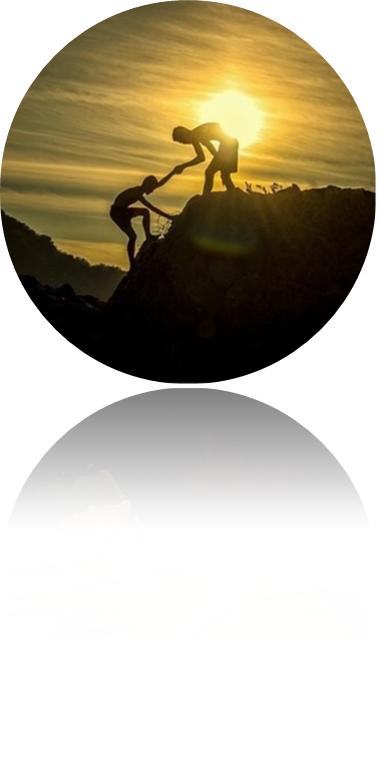 ___________________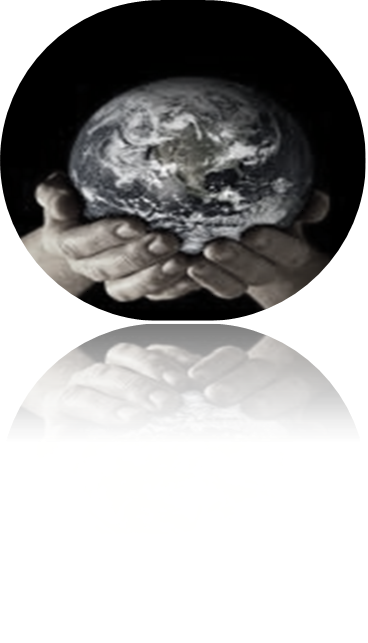 ________________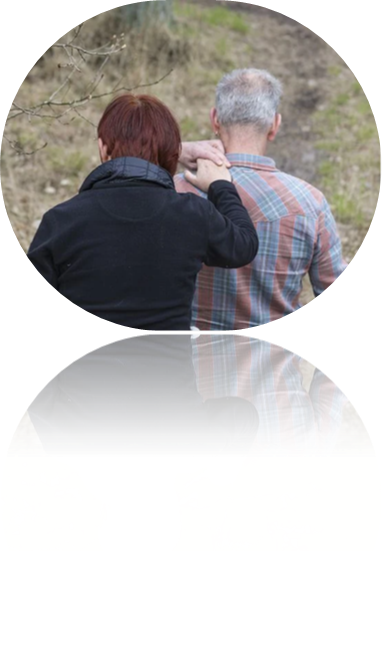 ________________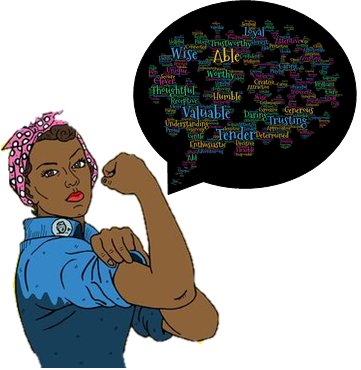 My One Step ________________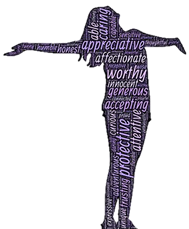 ________________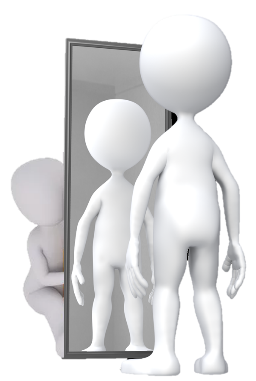 _________  ______  ___________________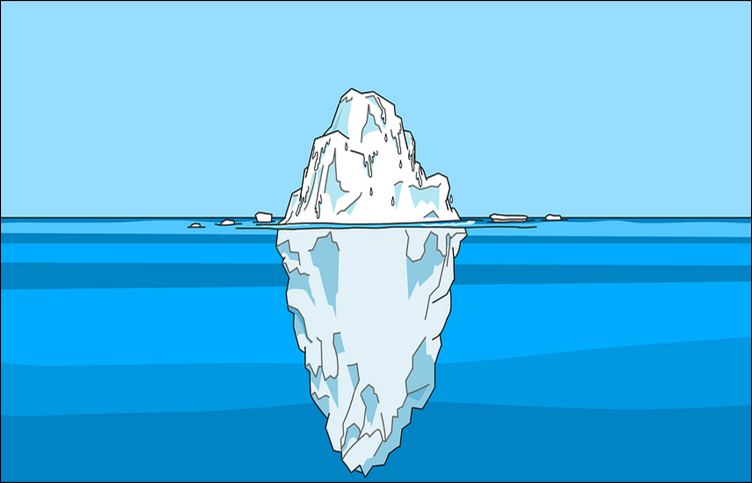 _________  ______  ___________________